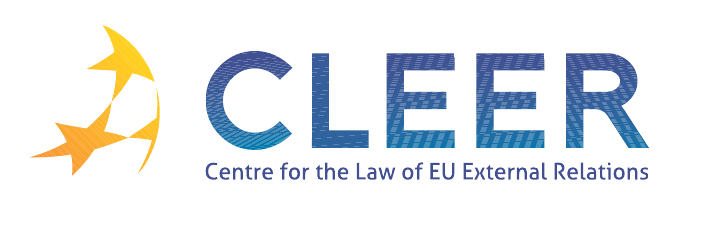 News Service weeks 27-28-29/2012(2 – 22 July 2012)EU ENLARGEMENTEUROPEAN NEIGHBOURHOOD POLICYEU PRESIDENCYTRADE AND INVESTMENTEU-UN INTELLECTUAL PROPERTYCFSPCSDPDEVELOPMENT AND COOPERATIONEXTERNAL DIMENSION OF AFSJ EU – US EVENTSEdited by Dr. Tamara Takács6 JulyEU Candidate and Pre-Accession Countries Economies Quarterly - CCEQ2nd quarter 2012 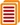 13 July EU announces new support for Lebanon 18 JulyEU and Lebanon agrees on the next step to finalise Action Plan  4 JulyCyprus to present its programme for the EU Presidency 4 July European Parliament rejects ACTA 4 July Better terms for EU firms in trade deals with Russia 18 July Commission proposes to open negotiations for a free trade deal with Japan 18 JulyCOMMISSION STAFF WORKING DOCUMENT IMPACT ASSESSMENT REPORT ON EU-JAPAN TRADE RELATIONS Accompanying the document Recommendation for a Council Decision authorising the opening of negotiations on a Free Trade Agreement between the European Union and Japan 20 July Concluding trade deals could boost EU’s GDP by 2% 3 JulyEU priorities for the 67th session of the General Assembly of the UN 16 July22nd Session of WIPO Intergovernmental Committee on Intellectual Property and Genetic Resources, Traditional Knowledge and Folklore (Geneva, July 9-13, 2012) - Final statements by the European Union and its Member States on TCE  19 JulyJudgment in case C-130/10, EP v Council (Restrictive measures directed against certain persons and entities associated with Osama bin Laden, the Al-Qaeda network and the Taliban; joint proposal) 16 JulyGreen light for civilian CSDP mission to assist in fighting terrorism in the Sahel 16 JulyCouncil Decision 2012/389/CFSP of 16 July 2012 on the European Union Mission on Regional Maritime Capacity Building in the Horn of Africa (EUCAP NESTOR) 9 July Commission Communication: Improving EU support to developing countries in mobilizing financing for development COM(2012)366 11 July The EU and the Philippines sign Partnership and Cooperation Agreement 13 July EU aid for Senegal 18 July EU development cooperation with Mozambique 20 July EU development work in Tanzania 20 July EU development cooperation with the Horn of Africa 10 July European Asylum Support Office publishes Country of Origin Information report on Afghanistan (Taliban strategies – recruitment) 13 JulyPositive Step for Common European Asylum System  19 JulyJudgment in case C-451/11, Natthaya Dülger v Wetteraukreis (EEC-Turkey Association Agreement, interpretation of Association Council Decision No 1/80, right of residence divorced spouse of a Turkish worker)  Opinion of AG 12 July Joint EU – US statement on the Asia-Pacific region 12 July EU and US agree to foster transatlantic SME cooperation  ISS PaperAre Europeans a better transatlantic security partner than meets the eye? (by Patryk Pawlak and Clara O'Donnell) 21-22 SeptemberTurkey and the EU: rethinking a multifaceted relationship (Interdisciplinary workshop hosted by Tilburg University, NL) 27-28 September Managing the New Migration and Security Challenges (Seminar organized by EIPA, Istanbul, TK) 5-6 OctoberThe European Union and World Politics (Buffalo, NY, USA) 23-23 October At the Service of External Action (Seminar organized by Egmont – Royal Institute for International Relations, the Geneva Centre for Security Policy and the Royal Higher Institute for Defence, Brussels, BE) 25-26 OctoberEU External Relations and European-Level Diplomacy (Seminar organized by EIPA, Maastricht, NL) 25-27 OctoberEnvironmental Protection in the Global Twentieth Century: International Organizations, Networks and Diffusion of Ideas and Policies (Berlin, D) 9 November Linking trade and non-commercial interests: the EU as a global role model? (Workshop organized by CLEER and T.M.C. Asser Instituut, in cooperation with Vrije Univesiteit (Centre for European Legal Studies)) 